ESCOLA MUNICIPAL INFANTIL PREFEITO ALCIDES FERRARI.DISCIPLINA: ARTESPROFESSORA: ELISÂNGELA MASQUIO.ALUNO (A):______________________________________ PRÉ: IIIATIVIDADE: NOCÃO CORPORAL: O CORPO.  DANÇA E MOVIMENTO.SENHORES PAIS PEÇA PARA QUE SEU FILHO (A) APOIEM AS MÃOS SOBRE A MESA E OBSERVEM BEM. A SEGUIR PEÇA PARA MOVIMENTAR AS MÃOS, ABRIR, FECHAR, SACUDIR, AGITAR. EM SEGUIDA, PEÇA PARA A CRIANÇA QUE LEVANTE OS BRAÇOS, BATAM OS PÉS, BATAM PALMAS, OLHEM PARA OS LADOS, AGACHEM, LEVANTE, FLEXIONE A CABEÇA PARA BAIXO E PARA CIMA.VAMOS SE MOVIMENTAR MAIS UM POUCO? ASSISTA O VIDEO SUGERIDO, E VAMOS DANÇAR!NOME: DANCINHA DO CORPO.https://www.youtube.com/watch?v=k0j0tk0Br9cCOM MASSINHA DE MODELAR VAMOS MODELAR SUA IMAGEM, SEU CORPO, DEPOIS DE PRONTO  COLOQUE EM CIMA DE UMA FOLHA DE PAPEL, OBSERVE SEU CORPINHO E ESCREVA SEU NOME.OBSERVE A IMAGEM A SEGUIR E DIGA O QUE ESTÁ FALTANDO, DEPOIS COMPLETE AS PARTES QUE ESTÃO FALTANDO DE LÁPIS DE ESCREVER, E PINTE BEM BONITO.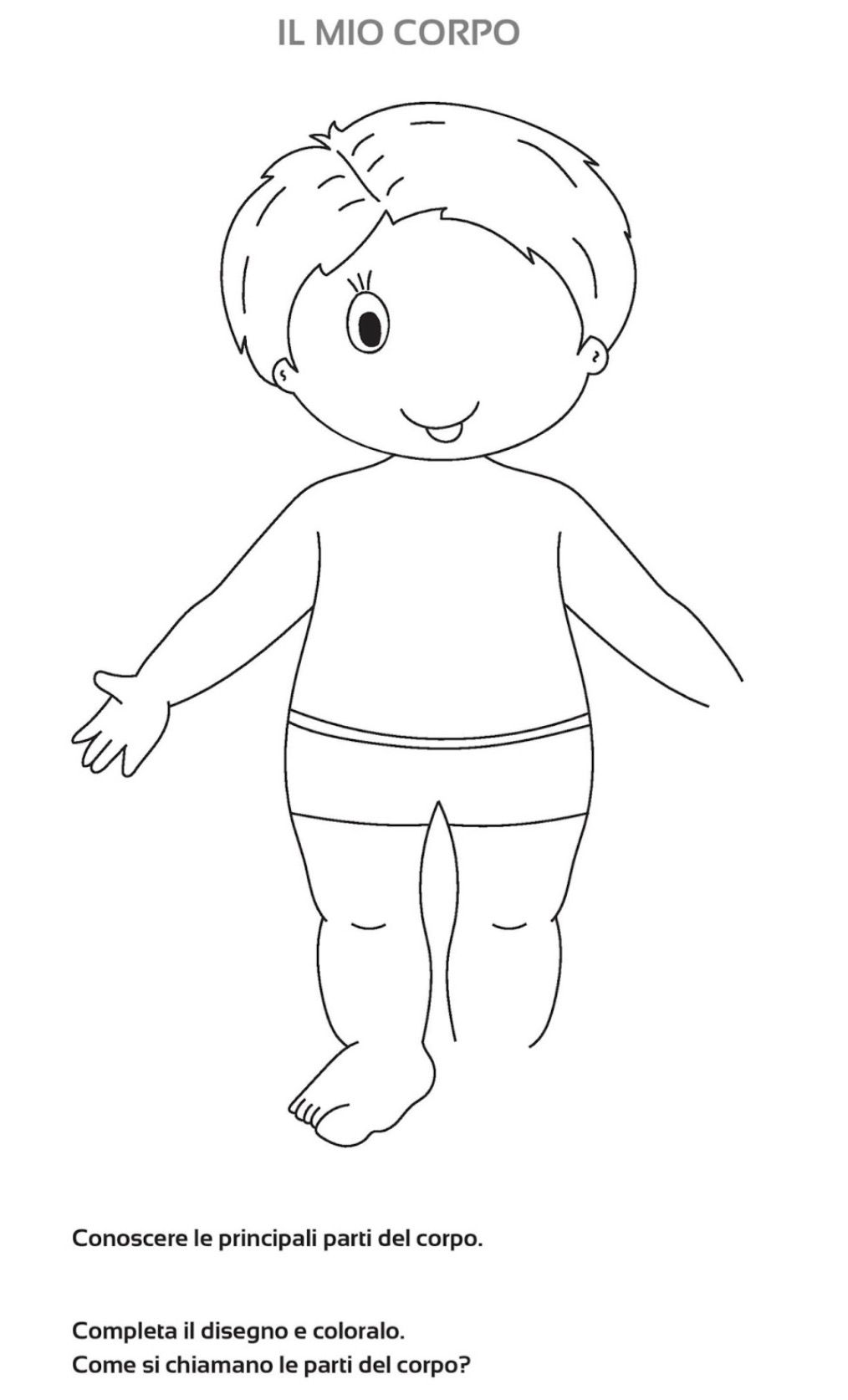 LEMBRANDO QUE NO DIA 10 É COMEMORADO O DIA DAS MÃES, VAMOS PINTAR UM CARTÃO BEM BONITO PARA SUA MÃE!SEGUE UMA PEQUENA MENSAGEM.                                          PARABÉNS MAMÃE PELO SEU DIA!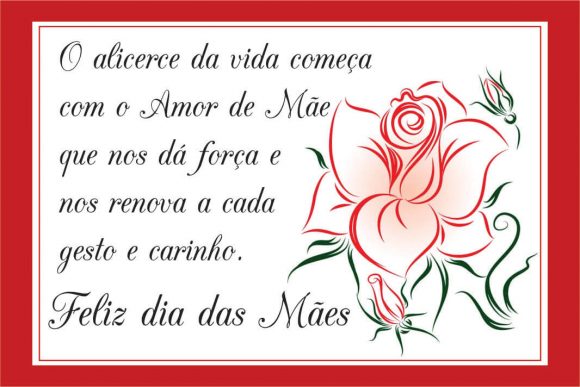 PINTE, RECORTE E ENTREGUE A SUA MÃE.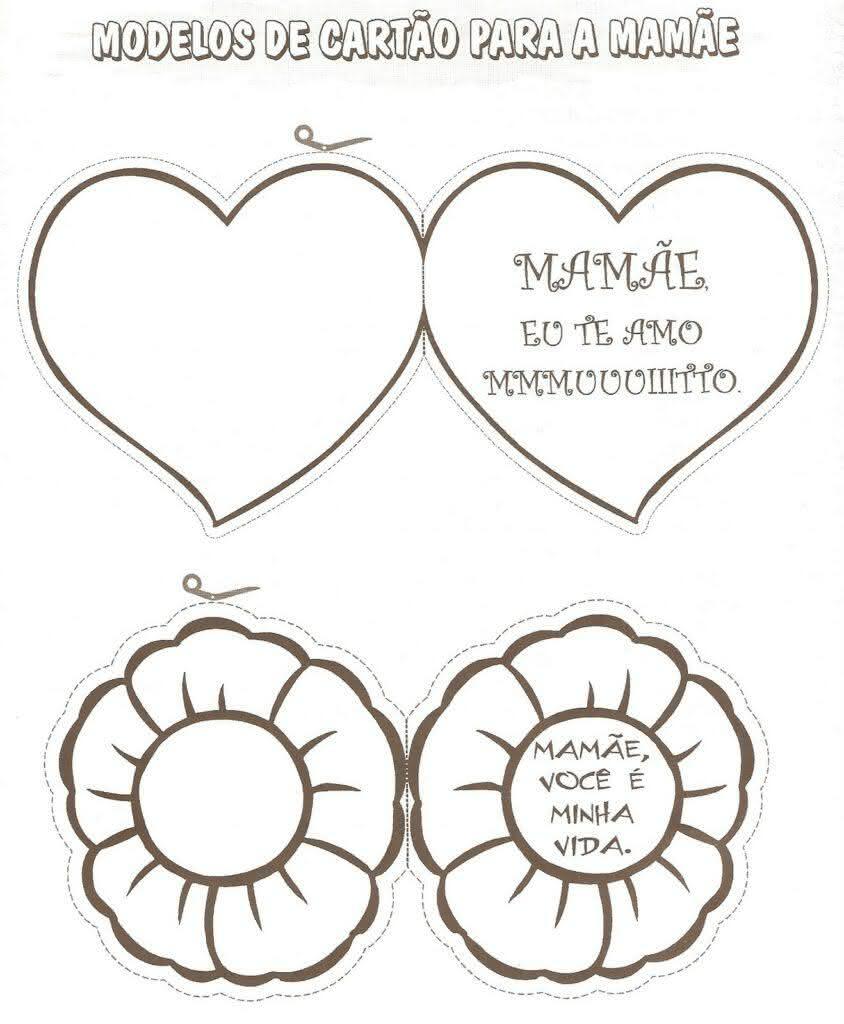 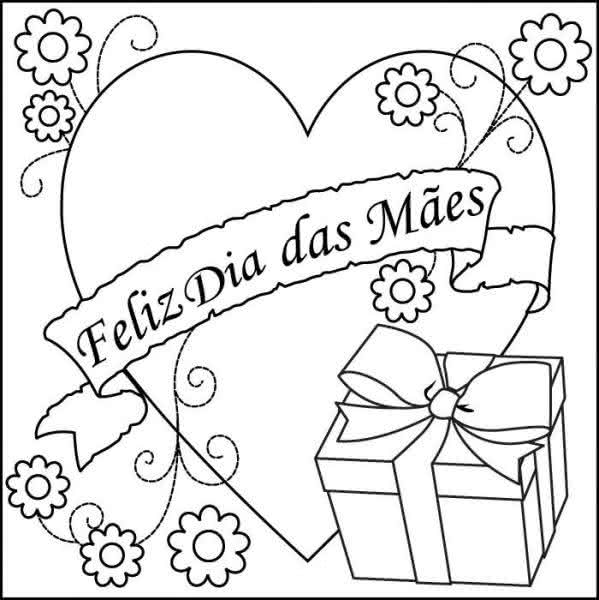 